School HoursMonday, Tuesday, Wednesday, and Thursday 9am- 2pmWednesday Evening 5pm – 8pmSchool Holidays 2023-2024:First Day of Classes: Sept.5th 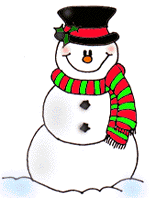 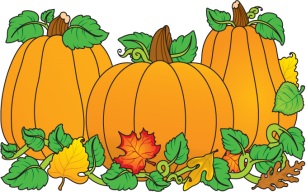     Fall Break: November 1-3Veterans’ Day Observance: Nov. 7-8Thanksgiving Holiday: Nov. 22 - 26Winter Break: Dec. 20 - Jan. 9   Martin Luther King, Jr. Day: Jan. 15Presidents' Day: Feb. 19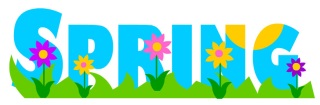 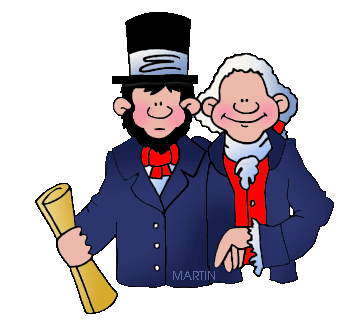 Spring Break: March 28 – April 5     Graduation: TBDLast Day of Classes: May 23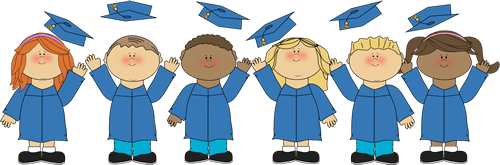 